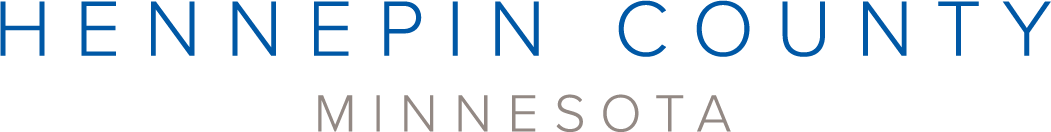 08-2022Excluded facilitiesIf a person is in one of these facilities, you must look at the last place they lived prior to entering the excluded facility to determine which county/tribe is responsible.CARE Centers (state operated facility)HospitalsDetoxification/withdrawal managementSanatoriumsNursing homesBoard and care homesShelters, other than emergency sheltersHalfway housesSubstance use treatment/245G facilitiesFoster homesSemi-independent living domiciles JailPrisonIf a client has an active social service case (excluding probation), the county providing the case management is responsible. 